Module Home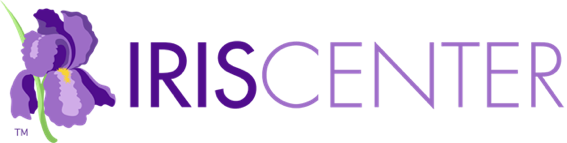 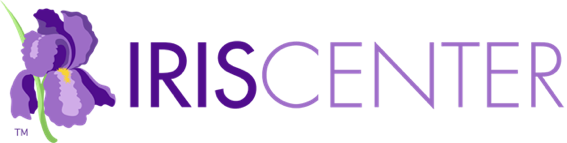 Module Description: This module, first in a series of two, overviews data-based individualization and provides information about adaptations for intensifying and individualizing instruction. Developed in collaboration with the National Center on Intensive Intervention at American Institutes for Research and the CEEDAR Center, this resource is designed for individuals who will be implementing intensive interventions (e.g., special education teachers, reading specialists, interventionists) (est. completion time: 3 hours).Link: Intensive Intervention (Part 2): Collecting and Analyzing Data for Data-Based Individualization [IRIS Module]ChallengeVideo: Century Elementary School has adopted the response-to…Initial ThoughtsWhat is data-based individualization?How can school personnel intensify and individualize instruction?Perspectives & ResourcesModule ObjectivesUnderstand the purpose of providing intensive interventionBe familiar with the data-based individualization processUnderstand how to intensify and individualize academic interventionsUnderstand the difference between quantitative and qualitative adaptationsPage 1: Overview of Intensive InterventionEven when they receive high-quality instruction in general education…In contrast to targeted instruction, intensive intervention… [bullet points]Research ShowsAll Students/Students with Disabilities [table]Video: Long Story Short: Why is intensive intervention critical for…Video: Why is it important for schools to focus on intensive…Link: multi-tiered system of support (MTSS) [definition]Link: response to intervention (RTI) [definition]Link: Positive Behavioral Interventions and Supports (PBIS) [definition]Below is a representation of a multi-tiered approach… [bullet points]These students include… [bullet points]Link: individual education program (IEP)Video: Steve Goodman, Director of Michigan’s Integrated Behavior…Page 2: Data-Based IndividualizationEducators often struggle with how to provide intensive intervention…More specifically, DBI… [bullet points]For Your InformationAudio: Rebecca Zumeta Edmonds explains that the DBI…Link: evidence-based practice [definition]Link: evidence-based program [definition]DBI Steps [table]Link: progress monitoring [definition]Video: Listen as Chris Lemons, Senior Advisor to the National Center…For Your InformationLink: multidisciplinary team [definition]Link: National Center on Intensive Intervention [website]Link: Intensive Intervention (Part 2): Collecting and Analyzing Data for Data-Based Individualization [IRIS Module]Page 3: Intensifying and Individualizing InterventionsThere are two steps in the DBI process at which point teachers can…Read more about them below. [bullet points]Link: Intensive Intervention Practice Categories Checklist [PDF]For Your InformationPage 4: Change Intervention Dosage and TimeAs discussed on the previous pages, there are four ways to intensify…Link: dosage [definition]Link: time [definition]More specifically, this means changing the… [bullet points]Benefits of Increased Dosage or TimeBy increasing the dosage or time, teachers can… [bullet points]Research ShowsConsiderations for Increasing Dosage and TimeHow to Increase the Dosage and TimeAssuming the amount of intervention time is… [bullet points]Research ShowsHow to Use the Increased Time EfficientlyDuring this increased instructional time… [bullet points]How to Obtain More Instructional TimeA few of these are described below. [bullet points]For Your InformationPage 5: Change the Learning EnvironmentAnother quantitative method for adapting instruction is to change the…Teachers can change the learning environment by… [bullet points]Research ShowsBenefits of Changing the Learning EnvironmentBy making these types of adaptions, teachers can… [bullet points]Considerations for Changing the Learning EnvironmentIf the student is not responding adequately to… [bullet points]For Your InformationPage 6: Teach Cognitive Processing StrategiesAlthough using the least-intensive methods to adapt instruction…These activities include… [bullet points]These cognitive processing strategies can address… [bullet points]MemorySigns of Poor MemoryNote-taking [drop-down menu]Graphic organizers [drop-down menu]Mnemonics [drop-down menu]Verbal rehearsal [drop-down menu]In addition to teaching students memory strategies… [bullet points]Self-RegulationSigns of Poor Self-Regulation SkillsSelf-monitoring [drop-down menu]Self-instruction [drop-down menu]Goal-setting [drop-down menu]Self-reinforcement [drop-down menu]Audio: Don Deshler discusses the importance of teaching…AttributionTeachers can help students learn that they do have… [bullet points]Page 7: Modify Delivery of InstructionSome students might require the most intensive approach to adapting…This is a qualitative adaptation and can be accomplished… [bullet points]Consider instructional match and prioritize skills [drop-down menu]Systematic instructionLink: View sample task analysis [drop-down menu]Explicit InstructionLink: View step-by-step explanation of explicit… [drop-down menu]Precise, simple, and replicable language [drop-down menu]Frequent opportunities to respond [drop-down menu]Specific feedback and error correction [drop-down menu]Link: View an example of how to provide… [drop-down menu]Opportunities to practice, build fluency, and review [drop-down menu]Page 8: Implementation ConsiderationsNow that we have reviewed the four types of instructional adaptations…Recall, there are two steps in the process when teachers… [bullet points]Who Delivers Intensive Intervention?Align Intervention with the Core CurriculumVideo: Russell Gersten, the Executive Director of the…Implement Adaptations SystematicallyVideo: Devin Kearns, a research scientist at the Center for…Audio: Listen as Sarah Arden discusses consideration related to…Implement Adaptations with FidelityLink: Student-Level Data-Based Individualization… [PDF]Link: Data-Based Individualization Implementation Log… [PDF]For Your InformationPage 9: Making Instructional Decisions for ReadingRecall from the Challenge that Natalia is a fourth-grade student who…Natalia received targeted instruction… [bullet points]Keep in MindLink: Intensive Intervention (Part 2): Collecting and Analyzing Data for Data-Based Individualization [IRIS Module]Begin the DBI ProcessStep 1: Validated Intervention ProgramThe adapted intervention will be delivered… [bullet points]ActivityLink: Click for feedback [drop-down menu]Step 2: Progress MonitoringKeep in MindLink: Intensive Intervention (Part 2): Collecting and Analyzing Data for Data-Based Individualization [IRIS Module]Step 3: Diagnostic AssessmentLink: error analysis [definition]Step 4: Instructional AdaptationBased on the informal diagnostic… [bullet points]ActivityLink: Click for feedback [drop-down menu]Step 5: Progress MonitoringKeep in MindStep 3: Diagnostic AssessmentStep 4: Instructional AdaptationActivityLink: Click for feedback [drop-down menu]Step 5: Progress MonitoringSummaryPage 10: Making Instructional Decisions for MathematicsCole is a second-grade student who has persistent difficulties in…Therefore, he received targeted instruction… [bullet points]Keep in MindLink: Intensive Intervention (Part 2): Collecting and Analyzing Data for Data-Based Individualization [IRIS Module]Begin the DBI ProcessStep 1: Validated Intervention ProgramThe adapted intervention will be delivered… [bullet points]ActivityLink: Click for feedback [drop-down menu]Step 2: Progress MonitoringKeep in MindLink: Intensive Intervention (Part 2): Collecting and Analyzing Data for Data-Based Individualization [IRIS Module]Step 3: Diagnostic AssessmentLink: error analysis [definition]Step 4: Instructional AdaptationCole’s support team recommends the… [bullet points]ActivityLink: Click for feedback [drop-down menu]Step 5: Progress MonitoringKeep in MindSummaryPage 11: References & Additional ResourcesSuggested module citationReferencesAdditional ResourcesPage 12: CreditsContent ExpertsModule DevelopersContent Expert ReviewersModule Production TeamMediaWrap UpSummary of the moduleAudio: Listen as Chris Lemons discusses making quantitative and…AssessmentTake some time now to answer the following questions.You Have Completed This ModuleGive Us Your FeedbackLink: Module Feedback FormProfessional Development HoursLink: IRIS PD OptionsRelated Resources [link]       NOTES       NOTES       NOTES       NOTES       NOTES       NOTES       NOTES       NOTES       NOTES       NOTES       NOTES       NOTES       NOTES       NOTES       NOTES